OÚ LIPOVICE A SDH LIPOVICE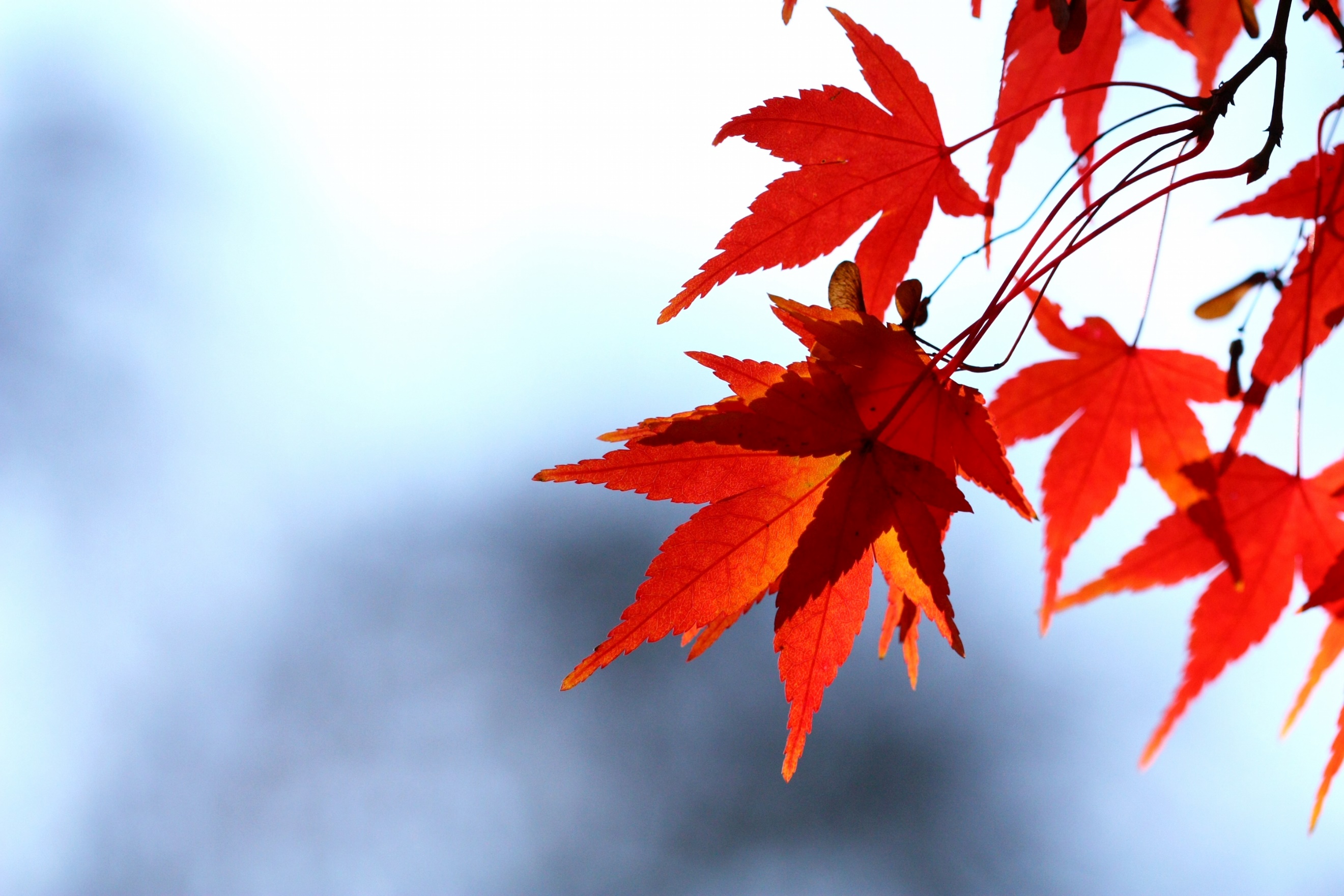 ZVE NA TRADIČNÍDRAKIÁDUDNE 19.10.2019 V 15.00 hod.DRACI VLASTNÍ VÝROBY BUDOU ODMĚNĚNI